Meeting called to order. Adopt agenda.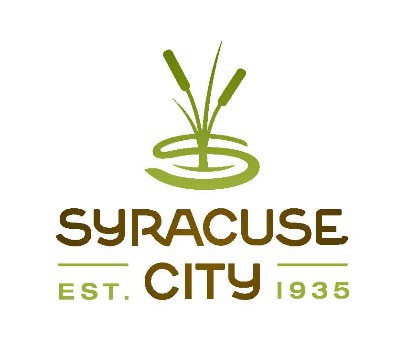 SYRACUSE CITYSyracuse City Council Business Meeting March 12, 2024 – 6:00 p.m.In-Person Location: Syracuse City Hall, 1979 W. 1900 S. Electronic Via ZoomConnect via telephone: +1-301-715-8592 US, meeting ID: 886 8775 4688 Streamed on Syracuse City YouTube ChannelPresentation of Managing Fire Officer Designation to Captain Kyle Nance. (5 min.)Introduction of new Fire Fighters. (5 min.)Public Comment: This is an opportunity to address the Council regarding your concerns or ideas. Please limit your comments to three minutes. (Individuals wishing to provide public comment may do so via email to City Recorder Cassie Brown, cassieb@syrac useut.gov, by 4:00 p.m. on March 12, 2024. Comments submitted by the deadline will be read for the record of the meeting.)Approval of Minutes: (2 min.)February 13, 2024 Special City Council Meeting.February 13, 2024 Regular City Council Meeting.February 27, 2024 Work Session.Proposed Resolution R24-07 appointing Scott Bohn, Britt Clark, Chris Larson, and Ben Holbrook to the Syracuse City Disaster Preparedness Committee (DPC). (5 min.)Proposed Resolution R24-08 affirming the Syracuse City Council’s review of the Municipal Wastewater Planning Program Annual Self-Assessment. (5 min.)Proposed Ordinance 2024-05 amending Syracuse City Code Section 10.92.040 to add minimum acreage and adjust the amount of required commercial space in a Mixed-Use Zone project. (10 min.)Proposed Resolution R24-09 adopting an updated wage scale for the Fiscal Year ending June 30, 2024. (5 min.)Public Comment: This is an opportunity to address the Council regarding your concerns or ideas. Please limit your comments to three minutes. (Individuals wishing to provide public comment may do so via email to City Recorder Cassie Brown, cassieb@syrac useut.gov, by 4:00 p.m. on March 12, 2024. Comments submitted by the deadline will be read for the record of the meeting.)Mayor/Council announcements.Adjourn.~~~~~In compliance with the Americans Disabilities Act, persons needing auxiliary communicative aids and services for this meeting should contact the City Offices at 801-825-1477 at least 48 hours in advance of the meeting.CERTIFICATE OF POSTINGThe undersigned, duly appointed City Recorder, does hereby certify that the above notice and agenda was posted within the Syracuse City limits on this 7TH day of March, 2024 at Syracuse City Hall on the City Hall Notice Board and at http://www.syracus eut.gov. A copy was also provided to the Standard-   Examiner on March 7, 2024.CASSIE Z. BROWN, MMC SYRACUSE CITY RECORDER